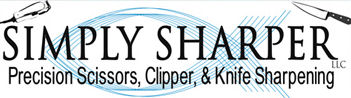 Sharpening Services Order FormPlease complete the form below and enclose with your items to be sharpened.  One item per line please.Return Shipping Address
Name ______________________________________   Phone Number___________________________________Mailing Address _________________________________________________________________Payment OptionsCheck or Money Order Enclosed with OrderCredit Card Payment (Please complete)
Credit Card Number _ _ _ _  _ _ _ _  _ _ _ _  _ _ _ _ Expiration Date __________  CVV Number ________Signature of Card Holder __________________________________________________________________Bill Address ____________________________________________________________________________
Please mail along with items to be sharpened and payment to: 
Simply Sharper Wisconsin				
1825 Smith Street					New London, WI 54961				920-470-0825						         ItemDescription of item or work neededPriceTotal of ItemsTotal of ItemsReturn Shipping Fee (Priority USPS). Small Package $12 or Medium Package $16  Please enter appropriate amount.Return Shipping Fee (Priority USPS). Small Package $12 or Medium Package $16  Please enter appropriate amount.Total Amount DueTotal Amount Due